AJ  5. AB, skupina p.uč. Cenkové 20.4. - 24.4. 2020Dobrý den, přeji pěkný další týden, doufám, že se vám hezky pracuje. Tento týden budeme pokračovat v 5. lekci. Znovu  přikládám odkaz na poslechy z učebnice: https://elt.oup.com/student/project/level1/unit05/audio?cc=cz&selLanguage=cs Zde odkaz na dubnové číslo časopisu R&R:              http://www.bridge-online.cz/wp-content/uploads/R-CZ-MAG-2020-04.pdfNově máme možnost procvičování online – máte naplánováno na pondělí, ale docela mi trvalo, než jsem to zprovoznila, protože jsem měla zablokovaný Flash Player! Sama se v tom moc nevyznám, ale dokázala jsem to a zde přikládám návod, jak na to. Nejspíš budete muset poprosit o pomoc rodiče nebo starší sourozence, pokud by to ani tak nešlo, netrapte se, nechci, abyste strávili celý den nějakým nastavováním počítače, to si raději opakujte slovíčka sami.           zde návod:                POVOLIT SPOUŠTĚNÍ OBSAHU Flash na webech
                         1) Na počítači spusťte Chrome.                         2) Vpravo nahoře klikněte na ikonu možností   Nastavení.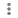 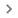  3) Dole klikněte na Rozšířená nastavení. 4) V sekci Ochrana soukromí a zabezpečení klikněte na Nastavení webu. 5) Klikněte na Flash.  6) V horní části vypněte možnost Blokovat webům spouštění obsahu Flash (doporučeno).___________________________________________________________________________________________pondělí 20.4.1) test – slovíčka 5AB – je vložen na konci dokumentu, nemusíte ani tisknout, stačí na papír napsat čísla a jen překlad 2) pročtěte si: https://www.helpforenglish.cz/article/2008050102-vazba-there-is-are3) online opakování: https://elt.oup.com/student/project/level1/unit05/grammar/exercise1?cc=cz&selLanguage=cs   - předložkyhttps://elt.oup.com/student/project/level1/unit05/grammar/exercise2?cc=cz&selLanguage=cs  – there is / there arehttps://www.helpforenglish.cz/article/2011012002-there-is-there-are-test   - there is / there are__________________________________________________________________________úterý 21.4.                           21st April 1) čtení v časopise – str. 18 + 19 – EASTER AROUND THE WORLD – přečti si text o Velikonocích, nemusíš rozumět úplně všemu, ale pár slovíček si budeš muset ve slovníku (https://slovniky.lingea.cz/) nejspíš vyhledat + použij slovníček přímo v textu, pracuj do sešitu English: datum + nadpis: EASTERTASK 1: spoj obrázky 1 – 6 se správnými texty – předpokládejme, že texty mají čísla 1 – 6 tak, jak jdou za sebou a ke každému textu tedy přiřaď obrázek 1 – 6, tzn. např. 1 – 8                                                 2 – 6                                                  atd.TASK 2: opiš celé věty a doplň do nich názvy zemípřelož 5. text: On Easter Sunday in the US………….2) celou dnešní práci v sešitě English vyfoť a pošli mi SOUKROMĚ na WhatsApp (5.A) nebo Messenger (5.B)_______________________________________________________________________středa 22.4.             22nd April = Earth Day  1) čtení v časopise -  str. 6 + 7  – snaž se textu porozumět, do sešitu English pak napiš datum, nadpis a:česky napiš, co ses dočetl(a), max. 10 větpřelož tato slova: rubbish =                            recycle =                            greenhouse = vypiš 3 zásady ekologicky příznivé módy2) dnešní práce v sešitě vyfoť a a pošli mi SOUKROMĚ na WhatsApp (5.A) nebo Messenger (5.B)_________________________________________________________________________čtvrtek 23.4.1) PS str. 68 cv. 2, 32) PS str. 69 cv. 2, 3_______________________________________________________________________pátek 24.4.1) uč. str. 56 začínáme 5C – cv. 1 a – poslouchej a opakuj nová slovíčka2) PS str. 46 cv. 13) učit slovíčka 5C_______________________________________________________________________TEST - VOCABULARY   5 ABName: __________________Class: _______ Date: ___________________1. zrcadlo2. vedle3. skříň na oblečení, šatník4. nad5. zásuvková skříň, prádelník6. plakát7. kobereček8. před9. noční stolek10. polička11. za12. naproti13. koberec14. dole (v přízemí)15. blízko16. záclona, závěs17. dřez18. nábytek19. sklep20. umyvadlo